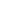 Grade 121st Week A + B9 – 18JANUARY2019CLASSDATECOMPLETEDTEACHERS ACTIVITIESLESSON 1 + 2 due to the fact that you may have missed some of your classes for day 1 and 2. That means that some classes you will have to complete this all in one lesson whereas others you can split over 2 lessons.1) Welcome to Life Orientation 20192) Class rules3) Go through year slides (ys) 1-54) Will be working in Workbooks and a portfolio file and organisation is vital. Learners must      write their names in their work books5) Ask learners (if possible) to bring a portfolio file to the next lesson with file dividers in6) Handout and go through referencing sheet in detail (stick in book).7) Show them Website http://www.jeppeboyslifeorientation.com/ and explain fullyTEACHERS ACTIVITIESLESSON 1 + 2 due to the fact that you may have missed some of your classes for day 1 and 2. That means that some classes you will have to complete this all in one lesson whereas others you can split over 2 lessons.1) Welcome to Life Orientation 20192) Class rules3) Go through year slides (ys) 1-54) Will be working in Workbooks and a portfolio file and organisation is vital. Learners must      write their names in their work books5) Ask learners (if possible) to bring a portfolio file to the next lesson with file dividers in6) Handout and go through referencing sheet in detail (stick in book).7) Show them Website http://www.jeppeboyslifeorientation.com/ and explain fullyTEACHERS ACTIVITIESLESSON 1 + 2 due to the fact that you may have missed some of your classes for day 1 and 2. That means that some classes you will have to complete this all in one lesson whereas others you can split over 2 lessons.1) Welcome to Life Orientation 20192) Class rules3) Go through year slides (ys) 1-54) Will be working in Workbooks and a portfolio file and organisation is vital. Learners must      write their names in their work books5) Ask learners (if possible) to bring a portfolio file to the next lesson with file dividers in6) Handout and go through referencing sheet in detail (stick in book).7) Show them Website http://www.jeppeboyslifeorientation.com/ and explain fullyTEACHERS ACTIVITIESLESSON 1 + 2 due to the fact that you may have missed some of your classes for day 1 and 2. That means that some classes you will have to complete this all in one lesson whereas others you can split over 2 lessons.1) Welcome to Life Orientation 20192) Class rules3) Go through year slides (ys) 1-54) Will be working in Workbooks and a portfolio file and organisation is vital. Learners must      write their names in their work books5) Ask learners (if possible) to bring a portfolio file to the next lesson with file dividers in6) Handout and go through referencing sheet in detail (stick in book).7) Show them Website http://www.jeppeboyslifeorientation.com/ and explain fullyTEACHERS ACTIVITIESLESSON 1 + 2 due to the fact that you may have missed some of your classes for day 1 and 2. That means that some classes you will have to complete this all in one lesson whereas others you can split over 2 lessons.1) Welcome to Life Orientation 20192) Class rules3) Go through year slides (ys) 1-54) Will be working in Workbooks and a portfolio file and organisation is vital. Learners must      write their names in their work books5) Ask learners (if possible) to bring a portfolio file to the next lesson with file dividers in6) Handout and go through referencing sheet in detail (stick in book).7) Show them Website http://www.jeppeboyslifeorientation.com/ and explain fullyTEACHERS ACTIVITIESLESSON 1 + 2 due to the fact that you may have missed some of your classes for day 1 and 2. That means that some classes you will have to complete this all in one lesson whereas others you can split over 2 lessons.1) Welcome to Life Orientation 20192) Class rules3) Go through year slides (ys) 1-54) Will be working in Workbooks and a portfolio file and organisation is vital. Learners must      write their names in their work books5) Ask learners (if possible) to bring a portfolio file to the next lesson with file dividers in6) Handout and go through referencing sheet in detail (stick in book).7) Show them Website http://www.jeppeboyslifeorientation.com/ and explain fullyLESSON 3Explain to learners that the majority of lessons will consist of a short video (I encourage them to take notes of the clip for study purposes) as well as a recap question which everyone must complete. Recap questions are to be answered in their books (we just want to see that learners are on the right track- if not you must reteach the section). You will also give them the answers to those recap questions once they have been completed in each lesson. Obviously this system can be replaced by using Socrativ when you have it up and running. Also tell them that anything not completed in class becomes homework.Go through slide: 6-15Grade 122nd Week A + B22 JANUARY -1 FEBRUARY2019CLASSDATECOMPLETEDLESSON 1Check books at door (if not uptodate then demerits)Go through slide: 16-28LESSON 1Check books at door (if not uptodate then demerits)Go through slide: 16-28LESSON 1Check books at door (if not uptodate then demerits)Go through slide: 16-28LESSON 2Check books at door (if not uptodate then demerits)Go through slide: 29-40LESSON 2Check books at door (if not uptodate then demerits)Go through slide: 29-40LESSON 2Check books at door (if not uptodate then demerits)Go through slide: 29-40LESSON 3Handout and explain PET task 1 They have this lesson to discuss how their groups will complete itThey need to bring their kits to the next LO lesson as they will be presenting for marks.Grade 123rd Week A + B5 - 15FEBRUARY2019CLASSDATECOMPLETEDLESSON 1Demonstrate PET task 1 for marksLESSON 1Demonstrate PET task 1 for marksLESSON 1Demonstrate PET task 1 for marksLESSON 2Handout LO task 1Explain how the goal is for at least 100 students to get a distinction this year, which will require hard work.Use the entire lesson to go through it in detail & make sure all is understood & in orderALL LEARNERS to complete their golden tickets which will act as their exit pass for this lessonMake sure their names are these tickets and that they are kept safe by you.Explain to your class that if no project comes in, then this is the mark that will count.Give the due date to them: 21st February 2019Learners to start reading through and working on task for the remainder of the lesson.TELL THEM THEY HAVE 2 lessons next time for them to use their phones/laptops/lined paper to work on their tasks. They will then need to complete it in their own time. Tell them to come prepared with research to the next lesson.NOTE TO EDUCATORStandardisation of LO task: Friday 22nd February in my class 49b at 2nd breakLO Moderation due: Monday 25th FebruaryModeration returned to you: Wednesday the 27th FebruaryLO tasks marked and into EdAdmin: Monday 4th MarchWork on task on phones/laptops/lined paperLESSON 2Handout LO task 1Explain how the goal is for at least 100 students to get a distinction this year, which will require hard work.Use the entire lesson to go through it in detail & make sure all is understood & in orderALL LEARNERS to complete their golden tickets which will act as their exit pass for this lessonMake sure their names are these tickets and that they are kept safe by you.Explain to your class that if no project comes in, then this is the mark that will count.Give the due date to them: 21st February 2019Learners to start reading through and working on task for the remainder of the lesson.TELL THEM THEY HAVE 2 lessons next time for them to use their phones/laptops/lined paper to work on their tasks. They will then need to complete it in their own time. Tell them to come prepared with research to the next lesson.NOTE TO EDUCATORStandardisation of LO task: Friday 22nd February in my class 49b at 2nd breakLO Moderation due: Monday 25th FebruaryModeration returned to you: Wednesday the 27th FebruaryLO tasks marked and into EdAdmin: Monday 4th MarchWork on task on phones/laptops/lined paperLESSON 2Handout LO task 1Explain how the goal is for at least 100 students to get a distinction this year, which will require hard work.Use the entire lesson to go through it in detail & make sure all is understood & in orderALL LEARNERS to complete their golden tickets which will act as their exit pass for this lessonMake sure their names are these tickets and that they are kept safe by you.Explain to your class that if no project comes in, then this is the mark that will count.Give the due date to them: 21st February 2019Learners to start reading through and working on task for the remainder of the lesson.TELL THEM THEY HAVE 2 lessons next time for them to use their phones/laptops/lined paper to work on their tasks. They will then need to complete it in their own time. Tell them to come prepared with research to the next lesson.NOTE TO EDUCATORStandardisation of LO task: Friday 22nd February in my class 49b at 2nd breakLO Moderation due: Monday 25th FebruaryModeration returned to you: Wednesday the 27th FebruaryLO tasks marked and into EdAdmin: Monday 4th MarchWork on task on phones/laptops/lined paperLESSON 3Work on task on phones/laptops/lined paperGrade 124th Week A + B19 FEBRUARY -1 MARCH2019CLASSDATECOMPLETEDLESSON 1Work on task on phones/laptops/lined paperLESSON 1Work on task on phones/laptops/lined paperLESSON 1Work on task on phones/laptops/lined paperLESSON 2Check books at door (if not uptodate then demerits)Go through slide: 41-50LESSON 2Check books at door (if not uptodate then demerits)Go through slide: 41-50LESSON 2Check books at door (if not uptodate then demerits)Go through slide: 41-50LESSON 3Check books at door (if not uptodate then demerits)Go through slide: 51-60Grade 125th Week A + B4 - 15MARCH2019CLASSDATECOMPLETEDLESSON 11) Let learners go through their tasks.    Go through in detail and do corrections.2) For the remainder of the lesson catch up or start research into varsity application processesLESSON 11) Let learners go through their tasks.    Go through in detail and do corrections.2) For the remainder of the lesson catch up or start research into varsity application processesLESSON 11) Let learners go through their tasks.    Go through in detail and do corrections.2) For the remainder of the lesson catch up or start research into varsity application processesLESSON 2Guest speaker coming in to chat to boysLESSON 2Guest speaker coming in to chat to boysLESSON 2Guest speaker coming in to chat to boysLESSON 3Check books at door (if not uptodate then demerits)Go through slide: 61-68Grade 121st Week A + B2 (Tuesday) - 12April2019CLASSDATECOMPLETEDLESSON 1If you have not done so already, please hand out task 2 and explain in detail.Please remind them that the due date is the 18th of April.I will make spare copies for those who have lost or have not received.TELL THEM THEY have 1 lesson next time for them to use their phones/laptops/lined paper to work on their tasks. They will then need to complete it in their own time. Tell them to come prepared with research to the next lesson.NOTE TO EDUCATORStandardisation of LO task: tuesday 23rd April in my class 49b at 2nd breakLO Moderation due: we will discuss this together and see who can mark whenLO tasks marked and into EdAdmin: Monday 6th MayLESSON 1If you have not done so already, please hand out task 2 and explain in detail.Please remind them that the due date is the 18th of April.I will make spare copies for those who have lost or have not received.TELL THEM THEY have 1 lesson next time for them to use their phones/laptops/lined paper to work on their tasks. They will then need to complete it in their own time. Tell them to come prepared with research to the next lesson.NOTE TO EDUCATORStandardisation of LO task: tuesday 23rd April in my class 49b at 2nd breakLO Moderation due: we will discuss this together and see who can mark whenLO tasks marked and into EdAdmin: Monday 6th MayLESSON 1If you have not done so already, please hand out task 2 and explain in detail.Please remind them that the due date is the 18th of April.I will make spare copies for those who have lost or have not received.TELL THEM THEY have 1 lesson next time for them to use their phones/laptops/lined paper to work on their tasks. They will then need to complete it in their own time. Tell them to come prepared with research to the next lesson.NOTE TO EDUCATORStandardisation of LO task: tuesday 23rd April in my class 49b at 2nd breakLO Moderation due: we will discuss this together and see who can mark whenLO tasks marked and into EdAdmin: Monday 6th MayLESSON 2 and 3 combined as we missed them on mondayWork on Lo taskLESSON 2 and 3 combined as we missed them on mondayWork on Lo taskLESSON 2 and 3 combined as we missed them on mondayWork on Lo taskGrade 122nd Week A + B16 - 26April2019CLASSDATECOMPLETEDLESSON 1Handout and explain PET task 2 They have this lesson to discuss how their groups will complete itThey need to bring their kits to the next LO lesson as they will be presenting for marksLESSON 1Handout and explain PET task 2 They have this lesson to discuss how their groups will complete itThey need to bring their kits to the next LO lesson as they will be presenting for marksLESSON 1Handout and explain PET task 2 They have this lesson to discuss how their groups will complete itThey need to bring their kits to the next LO lesson as they will be presenting for marksLESSON 2Demonstrate PET task 2 for marksLESSON 2Demonstrate PET task 2 for marksLESSON 2Demonstrate PET task 2 for marksLESSON 3Check books at door (if not uptodate then demerits)Go through slide: 69-81Grade 123rd Week A + B29 April - 10 May2019CLASSDATECOMPLETEDLESSON 1Check books at door (if not uptodate then demerits)Go through slide: 82-91LESSON 1Check books at door (if not uptodate then demerits)Go through slide: 82-91LESSON 1Check books at door (if not uptodate then demerits)Go through slide: 82-91LESSON 2Check books at door (if not uptodate then demerits)Go through slide: 92-102LESSON 2Check books at door (if not uptodate then demerits)Go through slide: 92-102LESSON 2Check books at door (if not uptodate then demerits)Go through slide: 92-102LESSON 3Check books at door (if not uptodate then demerits)Go through slide: 103-109Grade 124th Week A + B13 - 24May2019CLASSDATECOMPLETEDLESSON 1Revise/catch up/apply to varsityLESSON 1Revise/catch up/apply to varsityLESSON 1Revise/catch up/apply to varsityLESSON 2Revise/catch up/apply to varsityLESSON 2Revise/catch up/apply to varsityLESSON 2Revise/catch up/apply to varsityLESSON 31) Let learners go through their tasks.    Go through in detail and do corrections.2) For the remainder of the lesson catch up or start research into varsity application processesGrade 121st Week A + B9 (Tuesday) - 19July2019CLASSDATECOMPLETEDLESSON 1Go through June exam in detailLet them take photos where necessary to show parentsGet them to fileCollect files at door as their exit passHandout and explain PET task 2 They have this lesson to discuss how their groups will complete itLESSON 1Go through June exam in detailLet them take photos where necessary to show parentsGet them to fileCollect files at door as their exit passHandout and explain PET task 2 They have this lesson to discuss how their groups will complete itLESSON 1Go through June exam in detailLet them take photos where necessary to show parentsGet them to fileCollect files at door as their exit passHandout and explain PET task 2 They have this lesson to discuss how their groups will complete itLESSON 2PET task 2 They have this lesson to discuss how their groups will complete itThey need to bring their kits to the next LO lesson as they will be presenting for marks.LESSON 2PET task 2 They have this lesson to discuss how their groups will complete itThey need to bring their kits to the next LO lesson as they will be presenting for marks.LESSON 2PET task 2 They have this lesson to discuss how their groups will complete itThey need to bring their kits to the next LO lesson as they will be presenting for marks.LESSON 3Demonstrate PET task 2 for marksGrade 122nd Week A + B22 July -2 August2019CLASSDATECOMPLETEDLESSON 1Check books at door (if not uptodate then demerits)Go through slide: 110-117LESSON 1Check books at door (if not uptodate then demerits)Go through slide: 110-117LESSON 1Check books at door (if not uptodate then demerits)Go through slide: 110-117LESSON 2Check books at door (if not uptodate then demerits)Go through slide: 118-126LESSON 2Check books at door (if not uptodate then demerits)Go through slide: 118-126LESSON 2Check books at door (if not uptodate then demerits)Go through slide: 118-126LESSON 3Check books at door (if not uptodate then demerits)Go through slide: 127-131Grade 123rd Week A + B5 - 16August2019CLASSDATECOMPLETEDLESSON 1Check books at door (if not uptodate then demerits)Go through slide: 132-142LESSON 1Check books at door (if not uptodate then demerits)Go through slide: 132-142LESSON 1Check books at door (if not uptodate then demerits)Go through slide: 132-142LESSON 2Check books at door (if not uptodate then demerits)Go through slide: 143-150LESSON 2Check books at door (if not uptodate then demerits)Go through slide: 143-150LESSON 2Check books at door (if not uptodate then demerits)Go through slide: 143-150LESSON 3Revise/catch up/apply to varsityGrade 124th Week A + B19 - 30AugustPrelims 26th August - 13th September2019CLASSDATECOMPLETEDLESSON 1Revise/catch up/apply to varsityLESSON 1Revise/catch up/apply to varsityLESSON 1Revise/catch up/apply to varsityLESSON 2Revise/catch up/apply to varsityLESSON 2Revise/catch up/apply to varsityLESSON 2Revise/catch up/apply to varsityLESSON 3Revise/catch up/apply to varsityGrade 121st Week A + B9 (Wednesday) - 18 October2019CLASSDATECOMPLETEDLESSON 1Welcome backTell all classes that there will not be any free periods at allGo through Grade 11 Study Skills presentationThis will probably take two lessons to go through in good detailTell learners to take notes and to practice this to help themLESSON 1Welcome backTell all classes that there will not be any free periods at allGo through Grade 11 Study Skills presentationThis will probably take two lessons to go through in good detailTell learners to take notes and to practice this to help themLESSON 1Welcome backTell all classes that there will not be any free periods at allGo through Grade 11 Study Skills presentationThis will probably take two lessons to go through in good detailTell learners to take notes and to practice this to help themLESSON 2Go through Grade 11 Study Skills presentationThis will probably take two lessons to go through in good detailTell learners to take notes and to practice this to help themStart the following to be continued into the next lessonPlay writing a CV clipShow the learners this comprehensive booklet on CV and covering letter writing: http://www.uct.ac.za/sites/default/files/image_tool/images/37/CVbooklet2011WEB_1.pdf Personally I am making this lesson very practical and allowing learners to bring their laptops to class (or at least their phones) to start setting their CVs up which they will keep for life.LESSON 2Go through Grade 11 Study Skills presentationThis will probably take two lessons to go through in good detailTell learners to take notes and to practice this to help themStart the following to be continued into the next lessonPlay writing a CV clipShow the learners this comprehensive booklet on CV and covering letter writing: http://www.uct.ac.za/sites/default/files/image_tool/images/37/CVbooklet2011WEB_1.pdf Personally I am making this lesson very practical and allowing learners to bring their laptops to class (or at least their phones) to start setting their CVs up which they will keep for life.LESSON 2Go through Grade 11 Study Skills presentationThis will probably take two lessons to go through in good detailTell learners to take notes and to practice this to help themStart the following to be continued into the next lessonPlay writing a CV clipShow the learners this comprehensive booklet on CV and covering letter writing: http://www.uct.ac.za/sites/default/files/image_tool/images/37/CVbooklet2011WEB_1.pdf Personally I am making this lesson very practical and allowing learners to bring their laptops to class (or at least their phones) to start setting their CVs up which they will keep for life.Grade 112nd Week A21 - 25October2019CLASSDATECOMPLETEDLESSON 1Play writing a CV clipShow the learners this comprehensive booklet on CV and covering letter writing: http://www.uct.ac.za/sites/default/files/image_tool/images/37/CVbooklet2011WEB_1.pdf Personally I am making this lesson very practical and allowing learners to bring their laptops to class (or at least their phones) to start setting their CVs up which they will keep for life.LESSON 1Play writing a CV clipShow the learners this comprehensive booklet on CV and covering letter writing: http://www.uct.ac.za/sites/default/files/image_tool/images/37/CVbooklet2011WEB_1.pdf Personally I am making this lesson very practical and allowing learners to bring their laptops to class (or at least their phones) to start setting their CVs up which they will keep for life.LESSON 1Play writing a CV clipShow the learners this comprehensive booklet on CV and covering letter writing: http://www.uct.ac.za/sites/default/files/image_tool/images/37/CVbooklet2011WEB_1.pdf Personally I am making this lesson very practical and allowing learners to bring their laptops to class (or at least their phones) to start setting their CVs up which they will keep for life.